			REGISTER OF INTERESTS 2023/24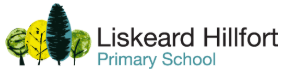 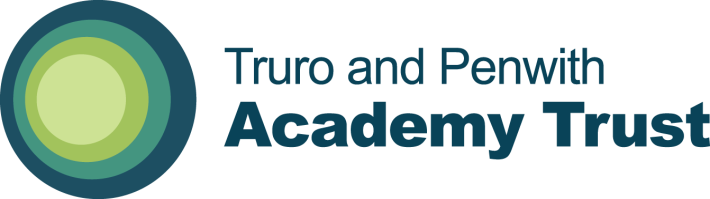 		  LISKEARD HILLFORT PRIMARY SCHOOLNamePosition on LGBTerm of Office from:Term of Office to:Name of BusinessNature of BusinessNature of Interest(eg. Employee, Director, Trustee, Shareholder)Date interest AcquiredDate Interest CeasedBest, NaomiStaff Governor08.01.202107.01.2025Liskeard Hillfort Primary SchoolPrimary AcademyEmployee2006Brown, RobParent Governor23.12.202022.12.2024R G Brown Heating Heating BusinessOwner09.2020Cook, TimEx-Officio11.2015Liskeard Hillfort Primary SchoolPlymouth UniversityPlymouth UniversityCornfieldsLipson Secondary SchoolELATSMARTWhitstone Primary SchoolSt Columb Major Football ClubHeadteacherExternal ExpertExternal ExpertPrivate SchoolSecondary SchoolMulti Academy TrustMulti Academy TrustPrimary SchoolFootball ClubEmployeeVolunteerEmployeeChair of BoardDirectorParent is a trusteeParent is a trusteeGovernorTeam coachNovember, 2015September, 2018April, 2020November, 2018November, 2020September, 2018September, 2018July, 2021Oct 2017April, 2020April 2021
April, 202030th December, 2021July 2022May 2022Deacon, JillCo-opted Governor01.02.202131.01.2025NoneNoneNone--Cotterill, SheenaStaff Governor29.11.202128.11.2025Liskeard Hillfort Primary SchoolPrimary Academy Employee2004Reid, LoriCo-opted Governor12.07.202211.07.2026Society of AuthorsALCSLiskeard Town CouncilSocietyLiteracy Collecting AgencyLocal AuthorityMemberMemberCouncillor02.1989198907.2021Johnson, StuartCo-opted Governor28.11.202227.11.2026Howarth, JamesParent Governor26.11.202225.11.2026Liskeard Hillfort Primary SchoolPrimary AcademyChild attends school09.2022Resigned or term ended in the last 12 monthsResigned or term ended in the last 12 monthsResigned or term ended in the last 12 monthsResigned or term ended in the last 12 monthsResigned or term ended in the last 12 monthsResigned or term ended in the last 12 monthsResigned or term ended in the last 12 monthsResigned or term ended in the last 12 monthsResigned or term ended in the last 12 monthsCassidy, SimonCo-opted Governor01.09.201931.08.2023Liskeard Town CouncilLiskeard Hillfort Primary SchoolJacobs EngineeringTown CouncilPrimary Multi Academy TrustEngineering CompanyCouncillorParent of child who attends school.Associate Director201809/201701.08.2021Skillicorn, BobCo-opted Governor01.09.202131.08.2025Corrill Books LtdBookshopOwner20th June, 2018Smith, JulianChair – Co-opted Governor23.04.202222.04.2026Hemmick Services LtdHemmick Web Publishing LtdChina & Shanghai Sourcing LtdLiskeard Town CouncilFederation of Small BusinessesSE Cornwall Conservation AssociationHemmick Trading LimitedLiskeard Town CouncilLiskeard Town CouncilNational Conservative ConventionCornwall Council Liskeard Re-development Working PartyHemmick Services LtdSouth East Cornwall Conservative AssociationBusiness Consultancy – cost reduction, environmental, Inspection Services and procurementInternet Marketing and PublishingOverseas Product procurementLocal AuthorityBusiness OrganisationPolitical OrganisationTrading in goodsFacilities CommitteeParks and Open Spaces Working PartyBoardLocal AuthorityBusiness Consultancy – cost reduction, environmental, Inspection Services and procurementAssociationOwner/DirectorOwner/DirectorOwner/DirectorCouncillorMemberMemberDirectorChairChair
MemberMemberWife is a Owner/Director Chairman and Registered TreasurerJan 1999July 2018February 2002December 2017May 2018June 2021July 2020April 2021April 2020June 2021April 202101.02.199905.2021